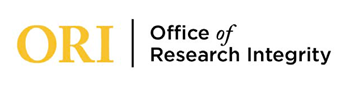 Institutional Animal Care and use Committe Animal Adverse Event FORMANIMAL ADVERSE EVENT PROCEDURESAdverse events are unexpected occurrences that unfavorably affect an animal’s welfare (death, injury or distress). Fill out a separate Adverse Event Form for each adverse event.If the adverse event has resulted in an emergency, notify the veterinarian immediately, before completing this form.Submit a completed copy of this form to iacuc@usm.eduAnonymous complaints and inquiries can be made to Reporting Anonymous Concerns.In accord with USM’s Animal Subjects Research Policy and USM IACUC SOP 8, all complainants are protected from nondiscrimination and retaliation.  All submissions will be treated confidentially.								Last Edited June 30th, 2022Today’s date:          Today’s date:          Today’s date:          Today’s date:          Today’s date:          Today’s date:          Date of the Event:          Date of the Event:          Date of the Event:          Project INFORMATIONProject INFORMATIONProject INFORMATIONProject INFORMATIONProject INFORMATIONProject INFORMATIONProject INFORMATIONProject INFORMATIONProject INFORMATIONProject Title:                    Project Title:                    Project Title:                    Protocol #:               Protocol #:               Protocol #:               Protocol #:               Protocol #:               Protocol #:               Principal Investigator:          Principal Investigator:          Phone:          Phone:          Phone:          Phone:          Phone:          Email:           Email:           College:                Department:           Department:           Department:           Department:           Campus Address:          Campus Address:          Campus Address:          Campus Address:          Event DescriptionEvent DescriptionEvent DescriptionEvent DescriptionEvent DescriptionEvent DescriptionEvent DescriptionEvent DescriptionEvent DescriptionReporting Individual:          Reporting Individual:          Reporting Individual:          Reporting Individual:          Phone:          Phone:          Phone:          Phone:          Email:          Location of the Adverse Event:          Location of the Adverse Event:          Location of the Adverse Event:          Location of the Adverse Event:          Date & Time Event Was Discovered:          Date & Time Event Was Discovered:          Date & Time Event Was Discovered:          Date & Time Event Was Discovered:          Date & Time Event Was Discovered:          Which of the following resulted from the event? Death of an Animal                       Physical Injury to an Animal Animal Sickness or Disease         Animal DistressWhich of the following resulted from the event? Death of an Animal                       Physical Injury to an Animal Animal Sickness or Disease         Animal DistressWhich of the following resulted from the event? Death of an Animal                       Physical Injury to an Animal Animal Sickness or Disease         Animal DistressWhich of the following resulted from the event? Death of an Animal                       Physical Injury to an Animal Animal Sickness or Disease         Animal DistressWas the IACUC Attending Veterinarian contacted? Yes NoWas the IACUC Attending Veterinarian contacted? Yes NoWas the IACUC Attending Veterinarian contacted? Yes NoWas the IACUC Attending Veterinarian contacted? Yes NoWas the IACUC Attending Veterinarian contacted? Yes NoBriefly describe the event:Briefly describe the event:Briefly describe the event:Briefly describe the event:Briefly describe the event:Briefly describe the event:Briefly describe the event:Briefly describe the event:Briefly describe the event:Briefly describe any corrective actions taken to prevent similar future events:Briefly describe any corrective actions taken to prevent similar future events:Briefly describe any corrective actions taken to prevent similar future events:Briefly describe any corrective actions taken to prevent similar future events:Briefly describe any corrective actions taken to prevent similar future events:Briefly describe any corrective actions taken to prevent similar future events:Briefly describe any corrective actions taken to prevent similar future events:Briefly describe any corrective actions taken to prevent similar future events:Briefly describe any corrective actions taken to prevent similar future events: